Département des sciences sociales.Avis aux Étudiants 3eme Année Sociologie                   Nous informons l’ensemble des étudiantes 3éme années Sciences Sociales (Section 2), qu’une   séance  de    consultation    des   copies du  module (Sociologie du Monde Arabe) de Mr AMEUR est programmée pour le Dimanche 28/05/2017 à 10h00, les  salles  N° 07.                                                          Bejaia, le 23/05/2017.                                        	                                         L’Administrationالجمهورية الجزائرية الديمقراطية الشعبيةRépublique Algérienne Démocratique et Populaire الجمهورية الجزائرية الديمقراطية الشعبيةRépublique Algérienne Démocratique et Populaire الجمهورية الجزائرية الديمقراطية الشعبيةRépublique Algérienne Démocratique et Populaire Ministère de l’Enseignement Supérieur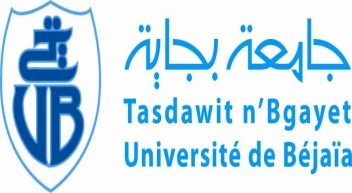        et de Recherche Scientifique        Université de  BéjaïaFaculté des Sciences  Humaines et Sociales                                                            وزارة التعليم العالي و البحث العلميجامعة بجاية    كــــلية العلوم الإنسانية و الاجتماعية